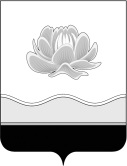 Российская ФедерацияКемеровская область - КузбассМысковский городской округСовет народных депутатов Мысковского городского округа(шестой созыв)Р Е Ш Е Н И Еот 23 марта 2022г. № 17-нО внесении изменений в решение Совета народных депутатов Мысковского городского округа от 30.12.2013 № 51-н «О должностях муниципальной службы Мысковского городского округа»ПринятоСоветом народных депутатов 							Мысковского городского округа 					22 марта 2022 годаРуководствуясь частью 2 статьи 6 Федерального закона от 02.03.2007 № 25-ФЗ «О муниципальной службе в Российской Федерации», статьей 2 Закона Кемеровской области от 30.06.2007 № 103-ОЗ «О некоторых вопросах прохождения муниципальной службы», частью 3 статьи 56 Устава Мысковского городского округа, Совет народных депутатов Мысковского городского округар е ш и л: 1. Внести в приложение к решению Совета народных депутатов Мысковского городского округа от 30.12.2013 № 51-н «О должностях муниципальной службы Мысковского городского округа» (в редакции решений от 19.08.2014 № 40-н, от 15.11.2016 № 77-н, от 27.01.2021 № 2-н, от 28.04.2021 № 33-н, от 29.09.2021 № 69-н) следующие изменения:1.1. в разделе «I. Должности муниципальной службы, учреждаемые для непосредственного обеспечения исполнения полномочий главы Мысковского городского округа» слово «Управления» заменить словом «управления»; 1.2. в разделе «III. Должности муниципальной службы, учреждаемые для обеспечения исполнения полномочий администрации Мысковского городского округа, отраслевых (функциональных) органов администрации Мысковского городского округа» ниже строки со словами «Заместитель начальника управления» дополнить строкой со словами «Заместитель начальника управления - начальник отдела». 2. Настоящее решение направить главе Мысковского городского округа для подписания и опубликования (обнародования) в установленном порядке.3. Настоящее решение вступает в силу на следующий день после его официального опубликования (обнародования) и распространяет свое действие на правоотношения, возникшие с 01.03.2021 года.4. Контроль за исполнением настоящего Решения возложить на комитет Совета народных депутатов Мысковского городского округа по развитию экономики, бюджету, налогам и финансам, администрацию Мысковского городского округа.Председатель Совета народных депутатовМысковского городского округа				                     А.М. КульчицкийГлава Мысковского городского округа 			                           Е.В. Тимофеев